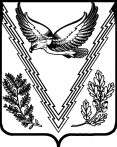 Р Е Ш Е Н И ЕСОВЕТА КУБАНСКОГО СЕЛЬСКОГО ПОСЕЛЕНИЯ АПШЕРОНСКОГО РАЙОНАчетвертого созываот 05.04.2024                                                                                                         № 147станица КубанскаяО денежном содержании  лиц, замещающих муниципальные должности  и должности муниципальной службы в органах  местного самоуправления Кубанского сельского поселения Апшеронского районаВ соответствии с Федеральным законом от 06 октября 2003 года №131-ФЗ «Об общих принципах организации местного самоуправления в Российской Федерации», Законом Краснодарского края от 8 июня  2007 г. № 1244-КЗ «О  муниципальной службе  в Краснодарском крае,  руководствуясь  уставом Кубанского сельского поселения Апшеронского района, законом Краснодарского края от 12 марта 2007 года №1204-КЗ «О денежном содержании государственных гражданских служащих Краснодарского края»  Совет Кубанского сельского поселения Апшеронского района   р е ш и л:	1.Утвердить Положение о денежном содержании лиц, замещающих муниципальные должности и должности муниципальной службы в органах  местного самоуправления Кубанского сельского поселения Апшеронского района, согласно приложению.  	2.Установить размеры должностных окладов и ежемесячного денежного поощрения лиц, замещающих муниципальные должности и должности муниципальной службы в органах местного самоуправления Кубанского сельского поселения Апшеронского района, согласно приложений № 1 и 2 к Положению о денежном содержании лиц, замещающих муниципальные должности и должности муниципальной службы в органах  местного самоуправления Кубанского сельского поселения Апшеронского района.	3.Установить размеры окладов за классный чин муниципальных служащих в органах местного самоуправления Кубанского сельского поселения Апшеронского района, согласно приложению № 3 к Положению о денежном содержании лиц, замещающих муниципальные должности и должности муниципальной службы в органах  местного самоуправления Кубанского сельского поселения Апшеронского района.4.Решение Совета Кубанского сельского поселения Апшеронского района от 17 декабря 2018 года № 164 «О денежном содержании лиц, замещающих муниципальные должности и должности муниципальной службы в органах  местного самоуправления Кубанского сельского поселения Апшеронского района» признать утратившим силу.	5.Организационному отделу Кубанского сельского поселения Апшеронского района (Киндякова) настоящее решение опубликовать в сети Интернет на официальном сайте Кубанского сельского поселения Апшеронского района.	6.Решение вступает в силу со дня его официального опубликования и распространяется на правоотношения, возникшие с 1 апреля 2024 года.ПРИЛОЖЕНИЕ УТВЕРЖДЕНОрешением Совета Кубанского сельского поселенияАпшеронского районаот _________ №____ПОЛОЖЕНИЕ о денежном содержании лиц, замещающих муниципальные должности и должности муниципальной службы в органах  местного самоуправления Кубанского сельского поселения Апшеронского района1. Предмет регулирования настоящего Положения	Настоящее Положение устанавливает денежное содержание лиц,  замещающих муниципальные должности и должности муниципальной службы в органах  местного самоуправления Кубанского сельского поселения Апшеронского района.2.Оплата труда лиц,  замещающих муниципальные должностии должности муниципальной службы в органах  местного самоуправления Кубанского сельского поселения Апшеронского района1.Размеры должностных окладов лиц, замещающих муниципальные должности и должности муниципальной службы органах местного самоуправления Кубанского сельского поселения Апшеронского района устанавливаются согласно приложениям № 1 и №2 к настоящему Положению.	Размеры должностных окладов лиц, замещающих муниципальные должности в органах местного самоуправления Кубанского сельского поселения Апшеронского района (далее – лиц, замещающих муниципальные должности) ежегодно увеличиваются (индексируются) в соответствии с решением Совета Кубанского сельского поселения Апшеронского района о бюджете на соответствующий год с учетом уровня инфляции (потребительских цен).	При увеличении (индексации) размеров должностных окладов лиц, замещающих муниципальные должности размеры окладов подлежат округлению до целого рубля в сторону увеличения.2. К дополнительным выплатам лицам, замещающим муниципальные должности относятся:1) ежемесячная процентная надбавка к должностному окладу за работу со сведениями, составляющими государственную тайну, в размерах и порядке, определяемых законодательством Российской Федерации;2) премии по итогам работы за месяц (квартал) и год, порядок выплаты, которых определяется представительным органом муниципального образования Кубанского сельского Апшеронского района (максимальный размер не ограничивается в пределах фонда оплаты труда);3) ежемесячное денежное поощрение согласно приложению №1 к настоящему Положению);4) единовременная выплата при предоставлении ежегодного оплачиваемого отпуска и материальная помощь, выплачиваемые за счет средств фонда оплаты труда лиц, замещающих муниципальные должности, в соответствии с положением, утвержденным представительным органом муниципального образования Кубанского сельского Апшеронского района.  3.При формировании годового фонда оплаты труда лиц, замещающих муниципальные должности органах  местного самоуправления Кубанского сельского поселения Апшеронского района, сверх суммы средств, направляемых для выплаты должностных окладов и ежемесячного денежного поощрения предусматриваются  средства для выплаты:  1) ежемесячной процентной надбавки к должностному окладу  за работу со сведениями, составляющими государственную тайну, - в размере полутора должностных окладов;2) премий по итогам работы за месяц (квартал) и год – в размере восьми должностных окладов;3) единовременной выплаты при предоставлении ежегодного оплачиваемого отпуска и материальной помощи – в размере четырех должностных окладов.В случае необходимости возможно перераспределение средств фонда оплаты труда между выплатами, предусмотренными в пункте  3 настоящего раздела.4.Оплата труда лиц, замещающих должности муниципальной службы в органах  местного самоуправления Кубанского сельского поселения Апшеронского района (далее муниципальные служащие), производится в виде денежного содержания, которое состоит из должностного оклада муниципального служащего в соответствии с замещаемой им должностью муниципальной службы в органах  местного самоуправления Кубанского сельского поселения Апшеронского района (далее должностной оклад) и месячного оклада муниципального служащего в соответствии с присвоенным классным чином муниципальной службы (далее – оклад за классный чин), которые составляют оклад месячного денежного содержания муниципального служащего (далее - оклад денежного содержания), а также из ежемесячных и иных дополнительных выплат ( далее дополнительные выплаты). Размер окладов за классный чин муниципальным служащим устанавливается согласно приложению №3 к настоящему Положению.	Размеры окладов денежного содержания по должностям муниципальной службы ежегодно увеличиваются (индексируются) в соответствии с решением Совета Кубанского сельского поселения Апшеронского района о бюджете на соответствующий год с учетом уровня инфляции (потребительских цен).	При увеличении (индексации) размеров окладов денежного содержания  по должностям муниципальной службы размеры окладов подлежат округлению до целого рубля в сторону увеличения.	Размер должностного оклада и оклада за классный чин муниципальных служащих не должен превышать размер должностного оклада и оклада за классный чин государственных гражданских служащих Краснодарского края в соответствии с соотношением должностей, установленными частью 2 статьи 6 Закона Краснодарского края от 8 июня 2007 года № 1244-КЗ «О муниципальной службе  в Краснодарском крае»	5. К дополнительным выплатам муниципальным служащим относятся:1) ежемесячная надбавка к должностному окладу за выслугу лет на муниципальной службе в размерах:	при стаже муниципальной службы             в процентах    	от 1 года до 5 лет                                                       10    	от 5 до 10 лет                                                              15     	от 10 до 15 лет                                                            20     	свыше 15 лет                                                              30	2) ежемесячная надбавка к должностному окладу за особые условия муниципальной службы, порядок выплаты и конкретные размеры которой определяются представителем нанимателя исходя из  следующих   размеров:а) по главной группе должностей муниципальной службы - от 120 до 150 процентов должностного оклада;	б) по ведущей группе должностей муниципальной службы - от 90 до 120 процентов должностного оклада;	в) по старшей группе должностей муниципальной службы - от 60 до 90 процентов должностного оклада;	г) по младшей группе должностей муниципальной службы - до 60 процентов должностного оклада;	д) ежемесячная процентная надбавка к должностному окладу за работу со сведениями, составляющими государственную тайну, в размерах и порядке, определяемых представителем нанимателя в соответствии с законодательством Российской Федерации;	4) премии по итогам работы за месяц (квартал) и год, порядок выплаты которых определяется муниципальными правовыми актами представительным органом муниципального образования Кубанского сельского Апшеронского района (максимальный размер в пределах фонда оплаты труда не ограничивается);	5) ежемесячное денежное поощрение (согласно приложению 2 к настоящему Положению);	6) единовременная выплата при предоставлении ежегодного оплачиваемого отпуска и материальная помощь, выплачиваемые за счет средств фонда оплаты труда муниципальных служащих. 6. При формировании годового фонда оплаты труда муниципальных служащих сверх суммы средств, направляемых для выплаты должностных окладов, предусматриваются следующие средства для выплаты (в расчете на год):1) оклада за классный чин муниципального служащего - в размере четырех должностных окладов;2) ежемесячной надбавки к должностному окладу за выслугу лет на муниципальной службе - в размере трех должностных окладов;3) ежемесячной надбавки к должностному окладу за особые условия муниципальной службы - в размере четырнадцати должностных окладов;4) ежемесячной процентной надбавки к должностному окладу за работу со сведениями, составляющими государственную тайну, - в размере полутора должностных окладов;5) премии по итогам работы за месяц (квартал) и год - в размере восьми должностных окладов;6) ежемесячного денежного поощрения в размере пятьдесят один с половиной  должностных окладов. 7) единовременной выплаты при предоставлении ежегодного оплачиваемого отпуска и материальной помощи - в размере четырех должностных окладов.7. Представительный орган муниципального образования Кубанского сельского Апшеронского района вправе дополнительно увеличивать ежемесячное денежное поощрение муниципальных служащих органов  местного самоуправления Кубанского сельского поселения Апшеронского района, установленное настоящим решением, в размере до двух с половиной должностных окладов по должностям, отнесенным к категории «специалисты».8. Размер денежного содержания, установленного муниципальным служащим в соответствии с настоящим решением, не может быть меньше размера денежного содержания, установленного муниципальным служащим на день вступления в силу настоящего решения.Глава Кубанского сельского поселения Апшеронского района                                                                        И.М.ТриполецПРИЛОЖЕНИЕ №1к Положению о денежном содержании лиц, замещающихмуниципальные должности и должности муниципальной службы в органах  местного самоуправленияКубанского сельского поселенияАпшеронского районаРАЗМЕРЫдолжностных окладов и ежемесячного денежного поощрения лиц, замещающих муниципальные должности в органах  местного самоуправления Кубанского сельского поселения Апшеронского районаГлава Кубанского сельского поселения Апшеронского района                                                                        И.М.ТриполецПРИЛОЖЕНИЕ №2к Положению о денежном содержании лиц, замещающихмуниципальные должности и должности муниципальной службы в органах  местного самоуправленияКубанского сельского поселенияАпшеронского районаРАЗМЕРЫдолжностных окладов и ежемесячного денежного поощрения лиц, замещающих должности муниципальной службы в органах  местного самоуправления Кубанского сельского поселения Апшеронского районаГлава Кубанского сельского поселения Апшеронского района                                                                        И.М.ТриполецПРИЛОЖЕНИЕ №3к Положению о денежном содержании лиц, замещающихмуниципальные должности и должности муниципальной службы в органах  местного самоуправленияКубанского сельского поселенияАпшеронского районаРАЗМЕРЫокладов за классный чин лиц,  замещающих должности муниципальной   службы  в органах  местного самоуправления  Кубанского сельского поселения Апшеронского районаГлава Кубанского сельского поселения Апшеронского района                                                                        И.М.ТриполецГлава Кубанского сельского поселения Апшеронского районаИ.М. ТриполецПредседатель Совета Кубанского сельского поселения Апшеронского района                                      А.В.ВолушкоНаименование должностиРазмер денежного вознаграждения (рублей) Ежемесячное денежное поощрение (количество денежных вознаграждений)123Глава муниципального образования86745,5Наименование должностиРазмер месячного должностного оклада (рублей) Ежемесячное денежное поощрение (количество должностных окладов)123Заместитель главы78074,0Главный специалист 68044,0Ведущий специалист65804,0Специалист I категории63692,5Наименование должностиоклада классный чин (рублей) 12секретарь муниципальной службы 3 класса1029секретарь муниципальной службы 2 класса1258секретарь муниципальной службы 1 класса1370референт муниципальной службы 3 класса1604референт муниципальной службы 2 класса1717референт муниципальной службы 1 класса2061советник муниципальной службы 3 класса          2176советник муниципальной службы 2 класса          2403советник муниципальной службы 1 класса          2631муниципальный советник 3 класса2978муниципальный советник 2 класса3203муниципальный советник 1 класса3433